Szczęść Boże.Powtórzyłeś już piosenkę o sercu Pana Jezusa. Teraz zapraszam Cię do kolorowania obrazka. Pamiętaj o kolorze serca.                                   Jakiego koloru użyjesz, by pomalować dobre serce Pana Jezusa?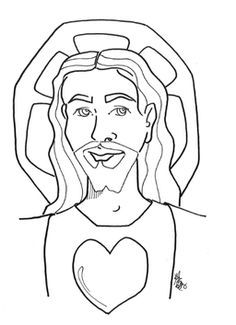 